OBAVJEST PREDSTAVNICIMA EKIPA !!! SUKLADNO PROPOZICIJAMA NATJECANJA SVIH LIGA ODGODE UTAKMICA KAO I PROMJENE TERMINA ODIGRAVANJA MORAJU SE JAVITI POVJERENIKU ZA NATJECANJE 7 DANA PRIJE ODIGRAVANJA ISTENAKON IZLASKA SLUŽBENOG GLASILA (utorak 9,00 sati) NIKAKVE PROMJENE TERMINA , KAO NI ODGODE UTAKMICA NEĆE BITI DOZVOLJENE !!! OBAVIJEST DELEGATIMA !!!POŠTOVANA GOSPODO DELEGATI :MOLIO BIH VAS DA POSLIJE UTAKMICE NA KOJU STE DELEGIRANI(PIONIRI,MN) ODMAH PO ZAVRŠETKU ISTE POŠALJETE SMS NA BROJ 098 700 -239 (U SMS NAPISATI PAR,REZULTAT,OPOMENE I ISKLJUČENJA (BR ISKAZNICE ,KLUB I IME PREZIME IGRAČA –AKO IH JE BILO) ZAPISNIK FAKSIRATI PONEDJELJAK NAKON ODIGRANOG KOLA NA BR:047 626 489 TE ISTI POSLATI POŠTOM NA ADRESU  NS JASTREBARSKO Bana Josip Jelačića 5a 10450 JastrebarskoISTO VRIJEDI ZA SUCE DELEGIRANE NA UTAKMICE VETERANA I LIMAĆA NS JASTREBARSKO.NEPRIDRŽAVANJE OVIH ODREDBI KAO POSLJEDICU IMATI ĆE IZOSTAVLJANJE VAS OD DALJNJEG DELEGIRANJA.                                                                                                 Povjerenik za natjecanje:                                                                                                  Nedjeljko KozlovacRASPORED  KUP-A NS JASKA SENIORI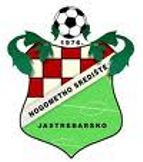 parova klubova, sudaca i delegata za 2.kolo  SENIORI 23.09.2015. SRIJEDA 16,30parova klubova, sudaca i delegata za polufinale  JUNIORI igrati će se na proljeće može i prije dogovorom klubovaparova klubova, sudaca i delegata za polufinale  PIONIRI  igrati će se na proljeće može i prije dogovorom klubovaMALONOGOMETNI KUP PREDKOLO  UTORAK      15.09.2015. 20,00 MN kup  raspored              parova klubova,                                  sudaca i delegata za    1.kolo  22.09.2015.utorak 20,00POVJERENIK ZA SUĐENJE:	      	         POVJERENIK ZA NATJECANJE:   ŽELJKO GRDAKOVIĆ	                            NEDJELJKO KOZLOVACLIMAĆI NS JASKA SEZONA 2015/2016     LIMAĆI NS JASKA 2015/2016                 I kolo rezultati:     Vojarna Jask VINOGRADAR           KUPINEC               ODGOĐENO     Klinča Sela  MLADOST(KS)          JAMNICA                7   2                               T A B L I C A      1. MLADOST(KS)           1     1   0   0    7-2         3     2. VINOGRADAR            0     0   0   0    0-0         0     3. KUPINEC               0     0   0   0    0-0         0     4. JAMNICA               1     0   0   1    2-7         0 DISCIPLINSKI SUDAC OPOMENUTI IGRAČI: --------------------------------------LIMAĆI NS JASKA 2015/2016           Parovi za        I  kolo:Vojarna Jask     VINOGRADAR           KUPINEC               ODGOĐENO**************************************************************************LIMAĆI NS JASKA 2015/2016           Parovi za       II  kolo:Vojarna Jask     VINOGRADAR           MLADOST(KS)          Pet 11.09.2015 19:00Kupinec          KUPINEC              JAMNICA              Ned 13.09.2015 10:00*******************************************************************************LIMAĆI NS JASKA 2015/2016           Parovi za      III  kolo:Pisarovina       JAMNICA              VINOGRADAR           Ned 20.09.2015 10:00Klinča Sela      MLADOST(KS)          KUPINEC              Ned 20.09.2015 10:00*******************************************************************************LIMAĆI NS JASKA 2015/2016           Parovi za       IV  kolo:Kupinec          KUPINEC              VINOGRADAR           Ned 27.09.2015 10:00Pisarovina       JAMNICA              MLADOST(KS)          Ned 27.09.2015 10:00*******************************************************************************LIMAĆI NS JASKA 2015/2016           Parovi za        V  kolo:Klinča Sela      MLADOST(KS)          VINOGRADAR           Ned 04.10.2015 10:00Pisarovina       JAMNICA              KUPINEC              Ned 04.10.2015 10:00*******************************************************************************LIMAĆI NS JASKA 2015/2016           Parovi za       VI  kolo:Vojarna Jask     VINOGRADAR           JAMNICA              Pet 09.10.2015 19:30Kupinec          KUPINEC              MLADOST(KS)          Ned 11.10.2015 10:00*******************************************************************************LIMAĆI NS JASKA 2015/2016           Parovi za      VII  kolo:Vojarna Jask     VINOGRADAR           KUPINEC              Pet 16.10.2015 19:30Klinča Sela      MLADOST(KS)          JAMNICA              Ned 18.10.2015 10:00*******************************************************************************LIMAĆI NS JASKA 2015/2016           Parovi za     VIII  kolo:Vojarna Jask     VINOGRADAR           MLADOST(KS)          Pet 23.10.2015 19:30Kupinec          KUPINEC              JAMNICA              Ned 25.10.2015 10:00*******************************************************************************LIMAĆI NS JASKA 2015/2016           Parovi za       IX  kolo:Pisarovina       JAMNICA              VINOGRADAR           Ned 01.11.2015 10:00Klinča Sela      MLADOST(KS)          KUPINEC              Ned 01.11.2015 10:00PIONIRI 1.ŽNL ZAPAD “A”SKUPINA SEZONA 2015/2016      PIONIRI 1.ŽNL ZAPAD"A" SKUPINA15/16     III kolo rezultati:     Luka         MLADOST(L)           CROATIA(P)           ODGOĐENO                  DINAMO(J)            SLOBODAN               -   -      Orešje       SLOGA-SUZA           VRH                   10   0     Kraj Donji   MLADOST(KD)          HNK TIGAR RAKITJE     16   0     Pušća        PUŠĆA                SAVA(D)                2   5                               T A B L I C A      1. SAVA(D)               3     3   0   0   15-4         9     2. MLADOST(KD)           3     2   0   1   27-3         6     3. SLOGA-SUZA            3     2   0   1   19-9         6     4. DINAMO(J)             1     1   0   0    7-0         3     5. MLADOST(L)            2     1   0   1    5-4         3     6. VRH                   3     1   0   2    4-17        3     7. CROATIA(P)            0     0   0   0    0-0         0     8. PUŠĆA                 2     0   0   2    2-15        0     9. HNK TIGAR RAKITJE     3     0   0   3    2-29        0 DISCIPLINSKI SUDAC OPOMENUTI IGRAČI: --------------------------------------PIONIRI 1.ŽNL ZAPAD"A" SKUPINA15/16 Parovi za       II  kolo:Pojatno          CROATIA(P)           DINAMO(J)            ODGOĐENO*******************************************************************************PIONIRI 1.ŽNL ZAPAD"A" SKUPINA15/16 Parovi za      III  kolo:Luka             MLADOST(L)           CROATIA(P)           ODGOĐENO*******************************************************************************PIONIRI 1.ŽNL ZAPAD"A" SKUPINA15/16 Parovi za       IV  kolo:Pojatno          CROATIA(P)           SLOGA-SUZA           Sub 12.09.2015 17:00Jakovlje         DINAMO(J)            MLADOST(L)           Ned 13.09.2015 12:00Kraljev Vrh      VRH                  MLADOST(KD)          Sub 12.09.2015 17:00Rakitje          HNK TIGAR RAKITJE    PUŠĆA                Sub 12.09.2015 14:30                 SLOBODAN             SAVA(D)             *******************************************************************************PIONIRI 1.ŽNL ZAPAD"A" SKUPINA15/16 Parovi za        V  kolo:Kraj Donji       MLADOST(KD)          CROATIA(P)           Sub 19.09.2015 14:00Orešje           SLOGA-SUZA           DINAMO(J)            Sub 19.09.2015 16:30                 MLADOST(L)           SLOBODAN            Pušća            PUŠĆA                VRH                  Sub 19.09.2015 16:30Drenje           SAVA(D)              HNK TIGAR RAKITJE    Sub 19.09.2015 10:00*******************************************************************************PIONIRI 1.ŽNL ZAPAD"A" SKUPINA15/16 Parovi za       VI  kolo:Pojatno          CROATIA(P)           PUŠĆA                Sub 26.09.2015 16:30Jakovlje         DINAMO(J)            MLADOST(KD)          Ned 27.09.2015 12:00Luka             MLADOST(L)           SLOGA-SUZA           Sub 26.09.2015 14:00Kraljev Vrh      VRH                  SAVA(D)              Sub 26.09.2015 16:30                 SLOBODAN             HNK TIGAR RAKITJE   *******************************************************************************PIONIRI 1.ŽNL ZAPAD"A" SKUPINA15/16 Parovi za      VII  kolo:Drenje           SAVA(D)              CROATIA(P)           Sub 03.10.2015 10:00Pušća            PUŠĆA                DINAMO(J)            Sub 03.10.2015 10:00Kraj Donji       MLADOST(KD)          MLADOST(L)           Sub 03.10.2015 13:30                 SLOGA-SUZA           SLOBODAN            Rakitje          HNK TIGAR RAKITJE    VRH                  Sub 03.10.2015 16:00******************************************************************************PIONIRI 1.ŽNL ZAPAD"A" SKUPINA15/16 Parovi za     VIII  kolo:Pojatno          CROATIA(P)           HNK TIGAR RAKITJE    Čet 08.10.2015 10:00Jakovlje         DINAMO(J)            SAVA(D)              Čet 08.10.2015 10:00Luka             MLADOST(L)           PUŠĆA                Čet 08.10.2015 10:00Orešje           SLOGA-SUZA           MLADOST(KD)          Čet 08.10.2015 10:00                 SLOBODAN             VRH                 *******************************************************************************PIONIRI 1.ŽNL ZAPAD"A" SKUPINA15/16 Parovi za       IX  kolo:Kraljev Vrh      VRH                  CROATIA(P)           Sub 10.10.2015 13:30Rakitje          HNK TIGAR RAKITJE    DINAMO(J)            Sub 10.10.2015 16:00Drenje           SAVA(D)              MLADOST(L)           Sub 10.10.2015 10:00Pušća            PUŠĆA                SLOGA-SUZA           Sub 10.10.2015 16:00                 MLADOST(KD)          SLOBODAN            *******************************************************************************PIONIRI 1.ŽNL ZAPAD"A" SKUPINA15/16 Parovi za        X  kolo:             SLOBODAN             CROATIA(P)          Kraljev Vrh      VRH                  DINAMO(J)            Sub 17.10.2015 15:30Rakitje          HNK TIGAR RAKITJE    MLADOST(L)           Sub 17.10.2015 13:00Drenje           SAVA(D)              SLOGA-SUZA           Sub 17.10.2015 10:00Pušća            PUŠĆA                MLADOST(KD)          Sub 17.10.2015 15:30*******************************************************************************PIONIRI 1.ŽNL ZAPAD"A" SKUPINA15/16 Parovi za       XI  kolo:Jakovlje         DINAMO(J)            CROATIA(P)           Ned 25.10.2015 12:00Luka             MLADOST(L)           VRH                  Sub 24.10.2015 13:00Orešje           SLOGA-SUZA           HNK TIGAR RAKITJE    Sub 24.10.2015 13:00Kraj Donji       MLADOST(KD)          SAVA(D)              Sub 24.10.2015 15:30                 PUŠĆA                SLOBODAN            *******************************************************************************PIONIRI 1.ŽNL ZAPAD"A" SKUPINA15/16 Parovi za      XII  kolo:Pojatno          CROATIA(P)           MLADOST(L)           Sub 31.10.2015 12:00                 SLOBODAN             DINAMO(J)           Kraljev Vrh      VRH                  SLOGA-SUZA           Sub 31.10.2015 14:30Rakitje          HNK TIGAR RAKITJE    MLADOST(KD)          Sub 31.10.2015 12:00Drenje           SAVA(D)              PUŠĆA                Sub 31.10.2015 10:00*******************************************************************************PIONIRI 1.ŽNL ZAPAD"A" SKUPINA15/16 Parovi za     XIII  kolo:Orešje           SLOGA-SUZA           CROATIA(P)           Sub 07.11.2015 12:00Luka             MLADOST(L)           DINAMO(J)            Sub 07.11.2015 12:00Kraj Donji       MLADOST(KD)          VRH                  Sub 07.11.2015 14:30Pušća            PUŠĆA                HNK TIGAR RAKITJE    Sub 07.11.2015 10:00                 SAVA(D)              SLOBODAN            *******************************************************************************PIONIRI 1.ŽNL ZAPAD"A" SKUPINA15/16 Parovi za      XIV  kolo:Pojatno          CROATIA(P)           MLADOST(KD)          Sub 14.11.2015 14:00Jakovlje         DINAMO(J)            SLOGA-SUZA           Ned 15.11.2015 12:00                 SLOBODAN             MLADOST(L)          Kraljev Vrh      VRH                  PUŠĆA                Sub 14.11.2015 11:30Rakitje          HNK TIGAR RAKITJE    SAVA(D)              Sub 14.11.2015 11:30*******************************************************************************PIONIRI 1.ŽNL ZAPAD “B”SKUPINA SEZONA 2015/2016     PIONIRI 1.ŽNL ZAPAD"B"SKUPINA 15/16     III kolo rezultati:     Novaki       NOVAKI               MLADOST(KS)            2   6                  SAMOBOR              SLOBODAN               -   -      Kupinec      KUPINEC              KRAŠIĆ                 1   4     Klokočevac   KLOKOČEVAC           DINAMO(O)              0  11     Brezje       SLOGA(B)             GALGOVO                0   9                               T A B L I C A      1. GALGOVO               3     3   0   0   22-1         9     2. DINAMO(O)             3     3   0   0   20-1         9     3. KRAŠIĆ                3     2   1   0   11-5         7     4. MLADOST(KS)           1     1   0   0    6-2         3     5. SLOGA(B)              2     1   0   1    9-11        3     6. NOVAKI                3     0   1   2    4-12        1     7. SAMOBOR               1     0   0   1    2-5         0     8. KUPINEC               3     0   0   3    2-15        0     9. KLOKOČEVAC            3     0   0   3    3-27        0 DISCIPLINSKI SUDAC OPOMENUTI IGRAČI: --------------------------------------PIONIRI 1.ŽNL ZAPAD"B"SKUPINA 15/16 Parovi za       II  kolo:Klinča Sela      MLADOST(KS)          SAMOBOR              odgođenoPIONIRI 1.ŽNL ZAPAD"B"SKUPINA 15/16 Parovi za       IV  kolo:Klinča Sela      MLADOST(KS)          KUPINEC              Ned 13.09.2015 11:30Samobor          SAMOBOR              NOVAKI               Sub 12.09.2015 10:00Krašić           KRAŠIĆ               KLOKOČEVAC           Ned 13.09.2015 14:00Kozlikovo        DINAMO(O)            SLOGA(B)             Sub 12.09.2015 11:00                 SLOBODAN             GALGOVO             *******************************************************************************PIONIRI 1.ŽNL ZAPAD"B"SKUPINA 15/16 Parovi za        V  kolo:Klokočevac       KLOKOČEVAC           MLADOST(KS)          Ned 20.09.2015 11:00Kupinec          KUPINEC              SAMOBOR              Ned 20.09.2015 10:00                 NOVAKI               SLOBODAN            Brezje           SLOGA(B)             KRAŠIĆ               Ned 20.09.2015 14:00Galgovo          GALGOVO              DINAMO(O)            Sub 19.09.2015 14:00*******************************************************************************PIONIRI 1.ŽNL ZAPAD"B"SKUPINA 15/16 Parovi za       VI  kolo:Klinča Sela      MLADOST(KS)          SLOGA(B)             Ned 27.09.2015 11:30Samobor          SAMOBOR              KLOKOČEVAC           Ned 27.09.2015 10:00Novaki           NOVAKI               KUPINEC              Sub 26.09.2015 14:00Krašić           KRAŠIĆ               GALGOVO              Ned 27.09.2015 14:00                 SLOBODAN             DINAMO(O)           *******************************************************************************PIONIRI 1.ŽNL ZAPAD"B"SKUPINA 15/16 Parovi za      VII  kolo:Galgovo          GALGOVO              MLADOST(KS)          Sub 03.10.2015 13:30Brezje           SLOGA(B)             SAMOBOR              Ned 04.10.2015 13:30Klokočevac       KLOKOČEVAC           NOVAKI               Ned 04.10.2015 11:00                 KUPINEC              SLOBODAN            Kozlikovo        DINAMO(O)            KRAŠIĆ               Ned 04.10.2015 11:00*******************************************************************************PIONIRI 1.ŽNL ZAPAD"B"SKUPINA 15/16 Parovi za     VIII  kolo:Klinča Sela      MLADOST(KS)          DINAMO(O)            Čet 08.10.2015 10:00Samobor          SAMOBOR              GALGOVO              Čet 08.10.2015 10:00Novaki           NOVAKI               SLOGA(B)             Čet 08.10.2015 10:00Kupinec          KUPINEC              KLOKOČEVAC           Čet 08.10.2015 10:00                 SLOBODAN             KRAŠIĆ              *******************************************************************************PIONIRI 1.ŽNL ZAPAD"B"SKUPINA 15/16 Parovi za       IX  kolo:Krašić           KRAŠIĆ               MLADOST(KS)          Ned 11.10.2015 14:00Kozlikovo        DINAMO(O)            SAMOBOR              Ned 11.10.2015 11:00Galgovo          GALGOVO              NOVAKI               Sub 10.10.2015 13:30Brezje           SLOGA(B)             KUPINEC              Ned 11.10.2015 13:30                 KLOKOČEVAC           SLOBODAN            *******************************************************************************PIONIRI 1.ŽNL ZAPAD"B"SKUPINA 15/16 Parovi za        X  kolo:                 SLOBODAN             MLADOST(KS)         Krašić           KRAŠIĆ               SAMOBOR              Ned 18.10.2015 14:00Kozlikovo        DINAMO(O)            NOVAKI               Ned 18.10.2015 11:00Galgovo          GALGOVO              KUPINEC              Sub 17.10.2015 13:00Brezje           SLOGA(B)             KLOKOČEVAC           Sub 17.10.2015 13:00*******************************************************************************PIONIRI 1.ŽNL ZAPAD"B"SKUPINA 15/16 Parovi za       XI  kolo:Samobor          SAMOBOR              MLADOST(KS)          Ned 25.10.2015 10:00Novaki           NOVAKI               KRAŠIĆ               Sub 24.10.2015 13:00Kupinec          KUPINEC              DINAMO(O)            Ned 25.10.2015 10:00Klokočevac       KLOKOČEVAC           GALGOVO              Ned 25.10.2015 11:00                 SLOGA(B)             SLOBODAN            *******************************************************************************PIONIRI 1.ŽNL ZAPAD"B"SKUPINA 15/16 Parovi za      XII  kolo:Klinča Sela      MLADOST(KS)          NOVAKI               Sub 31.10.2015 11:30                 SLOBODAN             SAMOBOR             Krašić           KRAŠIĆ               KUPINEC              Sub 31.10.2015 14:00Kozlikovo        DINAMO(O)            KLOKOČEVAC           Sub 31.10.2015 11:00Galgovo          GALGOVO              SLOGA(B)             Sub 31.10.2015 12:00*******************************************************************************PIONIRI 1.ŽNL ZAPAD"B"SKUPINA 15/16 Parovi za     XIII  kolo:Kupinec          KUPINEC              MLADOST(KS)          Ned 07.11.2015 10:00Novaki           NOVAKI               SAMOBOR              Sub 07.11.2015 12:30Klokočevac       KLOKOČEVAC           KRAŠIĆ               Ned 08.11.2015 11:00Brezje           SLOGA(B)             DINAMO(O)            Sub 07.11.2015 12:00                 GALGOVO              SLOBODAN            *******************************************************************************PIONIRI 1.ŽNL ZAPAD"B"SKUPINA 15/16 Parovi za      XIV  kolo:Klinča Sela      MLADOST(KS)          KLOKOČEVAC           Ned 15.11.2015 11:30Samobor          SAMOBOR              KUPINEC              Ned 15.11.2015 10:00                 SLOBODAN             NOVAKI              Krašić           KRAŠIĆ               SLOGA(B)             Ned 15.11.2015 14:00Kozlikovo        DINAMO(O)            GALGOVO              Ned 15.11.2015 11:00*******************************************************************************MALONOGOMETNA LIGA NS JASTREBARSKO 2015/2016     ŽMNL JASTREBARSKO sezona 2015/2016       II kolo rezultati:     Dragovanščak MNK PRIGORAC         MNK KLINČA SELA        5   2     Lučelnica    MNK LUČELNICA        MNK GOLI VRH           3   4     Gornja Zdenč MNK GORNJA ZDENČINA  MNK ČEGLJE            12   3     Slavetić     MNK SLAVETIĆ         MNK BRATINA            2   3                  SLOBODAN             MNK DOMAGOVIĆ          -   -                                T A B L I C A      1. MNK GORNJA ZDENČINA   2     2   0   0   17-3         6     2. MNK DOMAGOVIĆ         1     1   0   0   13-3         3     3. MNK PRIGORAC          1     1   0   0    5-2         3     4. MNK KLINČA SELA       2     1   0   1    5-6         3     5. MNK GOLI VRH          2     1   0   1    4-8         3     6. MNK ČEGLJE            2     1   0   1    6-12        3     7. MNK BRATINA           2     1   0   1    6-15        3     8. MNK LUČELNICA         2     0   0   2    4-7         0     9. MNK SLAVETIĆ          2     0   0   2    2-6         0 DISCIPLINSKI SUDAC OPOMENUTI IGRAČI: PRVA  javna opomena - novčana kazna: 94017 TURK           MATIJA            - MNK BRATINA          94144 ČAČKOVIĆ       TIHOMIR           - MNK BRATINA          -------------------------------------- 91201 PETKOVIĆ    IVICA           - MNK Lučelnica   IsključenjeŽMNL JASTREBARSKO sezona 2015/2016  Parovi za      III  kolo:Donja Zdenči     MNK GOLI VRH         MNK PRIGORAC         Pet 11.09.2015 20:00MNK KLINČA SELA      SLOBODANČeglje           MNK ČEGLJI           MNK LUČELNICA        Pet 11.09.2015 20:00Bratina          MNK BRATINA          MNK GORNJA ZDENČINA  Pet 11.09.2015 20:00Domagović        MNK DOMAGOVIĆ        MNK SLAVETIĆ         Pet 11.09.2015 20:00*******************************************************************************ŽMNL JASTREBARSKO sezona 2015/2016  Parovi za       IV  kolo:Dragovanščak     MNK PRIGORAC         MNK ČEGLJI           Pet 18.09.2015 20:00Kozlikovo        MNK KLINČA SELA      MNK GOLI VRH         Pet 18.09.2015 20:00Lučelnica        MNK LUČELNICA        MNK BRATINA          Pet 18.09.2015 20:00Gornja Zdenč     MNK GORNJA ZDENČINA  MNK DOMAGOVIĆ        Pet 18.09.2015 21:00SLOBODAN             MNK SLAVETIĆ*******************************************************************************ŽMNL JASTREBARSKO sezona 2015/2016  Parovi za        V  kolo:Bratina          MNK BRATINA          MNK PRIGORAC         Pet 25.09.2015 20:00Čeglje           MNK ČEGLJI           MNK KLINČA SELA      Pet 25.09.2015 21:00MNK GOLI VRH         SLOBODANDomagović        MNK DOMAGOVIĆ        MNK LUČELNICA        Pet 25.09.2015 20:00Slavetić         MNK SLAVETIĆ         MNK GORNJA ZDENČINA  Pet 25.09.2015 20:00*******************************************************************************ŽMNL JASTREBARSKO sezona 2015/2016  Parovi za       VI  kolo:Dragovanščak     MNK PRIGORAC         MNK DOMAGOVIĆ        Pet 02.10.2015 20:00Kozlikovo        MNK KLINČA SELA      MNK BRATINA          Pet 02.10.2015 20:00Donja Zdenči     MNK GOLI VRH         MNK ČEGLJI           Pet 02.10.2015 20:00Lučelnica        MNK LUČELNICA        MNK SLAVETIĆ         Pet 02.10.2015 20:00SLOBODAN             MNK GORNJA ZDENČINA*******************************************************************************ŽMNL JASTREBARSKO sezona 2015/2016  Parovi za      VII  kolo:Slavetić         MNK SLAVETIĆ         MNK PRIGORAC         Pet 09.10.2015 20:00Domagović        MNK DOMAGOVIĆ        MNK KLINČA SELA      Pet 09.10.2015 20:00Bratina          MNK BRATINA          MNK GOLI VRH         Pet 09.10.2015 20:00MNK ČEGLJI           SLOBODANGornja Zdenč     MNK GORNJA ZDENČINA  MNK LUČELNICA        Pet 09.10.2015 21:00*******************************************************************************ŽMNL JASTREBARSKO sezona 2015/2016  Parovi za     VIII  kolo:Dragovanščak     MNK PRIGORAC         MNK GORNJA ZDENČINA  Pet 16.10.2015 20:00Kozlikovo        MNK KLINČA SELA      MNK SLAVETIĆ         Pet 16.10.2015 20:00Donja Zdenči     MNK GOLI VRH         MNK DOMAGOVIĆ        Pet 16.10.2015 20:00Čeglje           MNK ČEGLJI           MNK BRATINA          Pet 16.10.2015 21:00SLOBODAN             MNK LUČELNICA*******************************************************************************ŽMNL JASTREBARSKO sezona 2015/2016  Parovi za       IX  kolo:Lučelnica        MNK LUČELNICA        MNK PRIGORAC         Pet 23.10.2015 20:00Gornja Zdenč     MNK GORNJA ZDENČINA  MNK KLINČA SELA      Pet 23.10.2015 21:00Slavetić         MNK SLAVETIĆ         MNK GOLI VRH         Pet 23.10.2015 20:00Domagović        MNK DOMAGOVIĆ        MNK ČEGLJI           Pet 23.10.2015 20:00MNK BRATINA          SLOBODAN1. SJEDNICA DISCIPLINSKOG SUCANOGOMETNOG SREDIŠTA JASTREBARSKOOdredbom čl. 21. stavka 12.DP HNS-a klubovi su dužni voditi evidenciju javnih opomena. Sve razlike u vođenju evidencije opomenutih dužni su  ODMAH javiti u NS Jastrebarsko.1.Ivica Petković igrač seniora M. N.K. Lučelnica špi. 91201 kažnjava se prema čl. 53.  DP HNS-a zabranom igranja na 3 (tri) prvenstvene ili kup utakmice a zbog isključenja  (nesportsko ponašanje prema sucu, možeš mi popušiti govno jedno) na prvenstvenoj utakmici 2. kola N.K. Lučelnica –N.K. Goli Vrh odigrane dana 04.09.2015. godine u Lučelnici.Kazna teče od 04.09.2015. godine                                                                                               DP – 01 – 14/15UPUTA O PRAVNOM LIJEKU:Protiv odluke disciplinskog suca može se u roku 8 ( osam )dana po prijemu, uložiti žalba u pismenom obliku Komisiji za žalbe NS Jastrebarsko putem ovog tijela uredno taksirana prema Odluci o iznosima pristojbi Izvršnog Odbora HNS-a.Jastrebarsko 07.09. 2015.                                                                                                  Disciplinski sudac:                                                                                                  Stjepan Jagodić v.r.VETERANI NS JASKA 2015/2016     VETERANI NS JASTREBARSKO 2015/2016       II kolo rezultati:     Kozlikovo    DINAMO(O)            CVETKOVIĆ              0   1     Donja Zdenči ZDENČINA             ČEGLJE                 0   5     Pisarovina   JAMNICA              KUPINEC               10   0     Jastrebarsko JASKA                PRIBIĆ                 3   0     Donja Kupčin DONJA KUPČINA        DOMAGOVIĆ            ODGOĐENO     Krašić       KRAŠIĆ               SVETA JANA             4   2                  SLOBODAN             MLADOST(KS)            -   -                                T A B L I C A      1. JASKA                 2     2   0   0   18-1         6     2. JAMNICA               2     2   0   0   14-0         6     3. KRAŠIĆ                2     2   0   0    5-2         6     4. CVETKOVIĆ             2     2   0   0    3-0         6     5. MLADOST(KS)           1     1   0   0    4-1         3     6. ČEGLJE                2     1   0   1    5-4         3     7. PRIBIĆ                2     1   0   1    2-4         3     8. DONJA KUPČINA         1     0   0   1    1-2         0     9. DOMAGOVIĆ             1     0   0   1    0-1         0    10. DINAMO(O)             1     0   0   1    0-1         0    11. SVETA JANA            2     0   0   2    3-8         0    12. ZDENČINA              2     0   0   2    0-7         0    13. KUPINEC               2     0   0   2    1-25        0 DISCIPLINSKI SUDAC OPOMENUTI IGRAČI: PRVA  javna opomena - novčana kazna: 86856 IDŽAKOVIĆ      ŽELJKO            - JASKA                86911 DOMJANČIĆ      DAMIR             - ČEGLJE               --------------------------------------     VETERANI NS JASTREBARSKO 2015/2016      III kolo rezultati:     Čeglji       ČEGLJE               DINAMO(O)              3   3                  CVETKOVIĆ            SLOBODAN               -   -      Kupinec      KUPINEC              ZDENČINA               0   4     Pribić       PRIBIĆ               JAMNICA                0   1     Domagović    DOMAGOVIĆ            JASKA                  1   1     Draga Svetoj SVETA JANA           DONJA KUPČINA          0   2     Klinča Sela  MLADOST(KS)          KRAŠIĆ                 3   2                               T A B L I C A      1. JAMNICA               3     3   0   0   15-0         9     2. JASKA                 3     2   1   0   19-2         7     3. MLADOST(KS)           2     2   0   0    7-3         6     4. CVETKOVIĆ             2     2   0   0    3-0         6     5. KRAŠIĆ                3     2   0   1    7-5         6     6. ČEGLJE                3     1   1   1    8-7         4     7. DONJA KUPČINA         2     1   0   1    3-2         3     8. ZDENČINA              3     1   0   2    4-7         3     9. PRIBIĆ                3     1   0   2    2-5         3    10. DINAMO(O)             2     0   1   1    3-4         1    11. DOMAGOVIĆ             2     0   1   1    1-2         1    12. SVETA JANA            3     0   0   3    3-10        0    13. KUPINEC               3     0   0   3    1-29        0 DISCIPLINSKI SUDAC OPOMENUTI IGRAČI: PRVA  javna opomena - novčana kazna: 85368 PUŠKAR         JOSIP             - PRIBIĆ               86431 STIĆ           ZLATKO            - PRIBIĆ               86561 SUŠA           IGOR              - MLADOST(KS)          86702 JURAJ          SANDRO            - MLADOST(KS)          87283 RUKAVINA       BOŽIDAR           - MLADOST(KS)          --------------------------------------VETERANI NS JASTREBARSKO 2015/2016  Parovi za       IV  kolo:Kozlikovo        DINAMO(O)            KUPINEC              Pon 14.09.2015 17:30Cvetković        CVETKOVIĆ            ČEGLJE               Pon 14.09.2015 17:30Donja Zdenči     ZDENČINA             PRIBIĆ               Pon 14.09.2015 17:30Pisarovina       JAMNICA              DOMAGOVIĆ            Pon 14.09.2015 17:30Jastrebarsko     JASKA                SVETA JANA           Pon 14.09.2015 17:30Donja Kupčin     DONJA KUPČINA        MLADOST(KS)          Pon 14.09.2015 17:30                 SLOBODAN             KRAŠIĆ              *******************************************************************************VETERANI NS JASTREBARSKO 2015/2016  Parovi za        V  kolo:Pribić           PRIBIĆ               DINAMO(O)            Čet 17.09.2015 17:30Kupinec          KUPINEC              CVETKOVIĆ            Čet 17.09.2015 17:30                 ČEGLJE               SLOBODAN            Domagović        DOMAGOVIĆ            ZDENČINA             Čet 24.09.2015 17:30Draga Svetoj     SVETA JANA           JAMNICA              Čet 17.09.2015 17:30Klinča Sela      MLADOST(KS)          JASKA                Čet 17.09.2015 17:30Krašić           KRAŠIĆ               DONJA KUPČINA        Čet 17.09.2015 17:30*******************************************************************************VETERANI NS JASTREBARSKO 2015/2016  Parovi za       VI  kolo:Kozlikovo        DINAMO(O)            DOMAGOVIĆ            Pon 21.09.2015 17:00Cvetković        CVETKOVIĆ            PRIBIĆ               Pon 21.09.2015 17:00Čeglji           ČEGLJE               KUPINEC              Pon 21.09.2015 17:00Donja Zdenči     ZDENČINA             SVETA JANA           Pon 21.09.2015 17:00Pisarovina       JAMNICA              MLADOST(KS)          Pon 21.09.2015 17:00Jastrebarsko     JASKA                KRAŠIĆ               Pon 21.09.2015 17:00                 SLOBODAN             DONJA KUPČINA       *******************************************************************************VETERANI NS JASTREBARSKO 2015/2016  Parovi za      VII  kolo:Draga Svetoj     SVETA JANA           DINAMO(O)            Pon 28.09.2015 17:00Domagović        DOMAGOVIĆ            CVETKOVIĆ            Pon 28.09.2015 17:00Pribić           PRIBIĆ               ČEGLJE               Pon 28.09.2015 17:00                 KUPINEC              SLOBODAN            Klinča Sela      MLADOST(KS)          ZDENČINA             Pon 28.09.2015 17:00Krašić           KRAŠIĆ               JAMNICA              Pon 28.09.2015 17:00Donja Kupčin     DONJA KUPČINA        JASKA                Pon 28.09.2015 17:00*******************************************************************************VETERANI NS JASTREBARSKO 2015/2016  Parovi za     VIII  kolo:Kozlikovo        DINAMO(O)            MLADOST(KS)          Čet 01.10.2015 17:00Cvetković        CVETKOVIĆ            SVETA JANA           Čet 01.10.2015 17:00Čeglji           ČEGLJE               DOMAGOVIĆ            Čet 01.10.2015 17:00Kupinec          KUPINEC              PRIBIĆ               Čet 01.10.2015 17:00Donja Zdenči     ZDENČINA             KRAŠIĆ               Čet 01.10.2015 17:00Pisarovina       JAMNICA              DONJA KUPČINA        Čet 01.10.2015 17:00                 SLOBODAN             JASKA               *******************************************************************************VETERANI NS JASTREBARSKO 2015/2016  Parovi za       IX  kolo:Krašić           KRAŠIĆ               DINAMO(O)            Pon 05.10.2015 17:00Klinča Sela      MLADOST(KS)          CVETKOVIĆ            Pon 05.10.2015 17:00Draga Svetoj     SVETA JANA           ČEGLJE               Pon 05.10.2015 17:00Domagović        DOMAGOVIĆ            KUPINEC              Pon 05.10.2015 17:00                 PRIBIĆ               SLOBODAN            Donja Kupčin     DONJA KUPČINA        ZDENČINA             Pon 05.10.2015 17:00Jastrebarsko     JASKA                JAMNICA              Pon 05.10.2015 17:00*******************************************************************************VETERANI NS JASTREBARSKO 2015/2016  Parovi za        X  kolo:Kozlikovo        DINAMO(O)            DONJA KUPČINA        Sri 07.10.2015 16:30Cvetković        CVETKOVIĆ            KRAŠIĆ               Sri 07.10.2015 16:30Čeglji           ČEGLJE               MLADOST(KS)          Sri 07.10.2015 16:30Kupinec          KUPINEC              SVETA JANA           Sri 07.10.2015 16:30Pribić           PRIBIĆ               DOMAGOVIĆ            Čet 15.10.2015 16:30Donja Zdenči     ZDENČINA             JASKA                Sri 07.10.2015 16:30                 SLOBODAN             JAMNICA             *******************************************************************************VETERANI NS JASTREBARSKO 2015/2016  Parovi za       XI  kolo:Jastrebarsko     JASKA                DINAMO(O)            Pon 12.10.2015 16:30Donja Kupčin     DONJA KUPČINA        CVETKOVIĆ            Pon 12.10.2015 16:30Krašić           KRAŠIĆ               ČEGLJE               Pon 12.10.2015 16:30Klinča Sela      MLADOST(KS)          KUPINEC              Pon 12.10.2015 16:30Draga Svetoj     SVETA JANA           PRIBIĆ               Pon 12.10.2015 16:30                 DOMAGOVIĆ            SLOBODAN            Pisarovina       JAMNICA              ZDENČINA             Pon 12.10.2015 16:30*******************************************************************************VETERANI NS JASTREBARSKO 2015/2016  Parovi za      XII  kolo:Kozlikovo        DINAMO(O)            JAMNICA              Pon 19.10.2015 16:30Cvetković        CVETKOVIĆ            JASKA                Pon 19.10.2015 16:30Čeglji           ČEGLJE               DONJA KUPČINA        Pon 19.10.2015 16:30Kupinec          KUPINEC              KRAŠIĆ               Pon 19.10.2015 16:30Pribić           PRIBIĆ               MLADOST(KS)          Pon 19.10.2015 16:30Domagović        DOMAGOVIĆ            SVETA JANA           Pon 19.10.2015 16:30                 SLOBODAN             ZDENČINA            *******************************************************************************VETERANI NS JASTREBARSKO 2015/2016  Parovi za     XIII  kolo:Donja Zdenči     ZDENČINA             DINAMO(O)            Pon 26.10.2015 16:30Pisarovina       JAMNICA              CVETKOVIĆ            Pon 26.10.2015 16:30Jastrebarsko     JASKA                ČEGLJE               Pon 26.10.2015 16:30Donja Kupčin     DONJA KUPČINA        KUPINEC              Pon 26.10.2015 16:30Krašić           KRAŠIĆ               PRIBIĆ               Pon 26.10.2015 16:30Klinča Sela      MLADOST(KS)          DOMAGOVIĆ            Pon 26.10.2015 16:30                 SVETA JANA           SLOBODAN            VETERANI NS JASTREBARSKO 2015/2016  Parovi za       II  kolo:Donja Kupčin     DONJA KUPČINA        DOMAGOVIĆ            Čet 29.10.2015 16:30*******************************************************************************1.Donja KupčinaDonja KupčinaDonja Kupčina1.DONJA KUPČINA-JAMNICA1.2.Zdenčina   Zdenčina   Zdenčina   2.ZDENČINA-KUPINEC2.3.Jastrebarsko   30.09.2015. 16,30Jastrebarsko   30.09.2015. 16,30Jastrebarsko   30.09.2015. 16,303.JASKA-SVETA  JANA3.4.Klinča SelaKlinča SelaKlinča Sela4.MLADOST /KS/-DINAMO/O/4.1.JastrebarskoJastrebarskoJastrebarsko1.JASKA-ZDENČINA1.2.PisarovinaPisarovinaPisarovina2.JAMNICA-VINOGRADAR2.1.JastrebarskoJastrebarskoJastrebarsko1.JASKA-KUPINEC1.2.KozlikovoKozlikovoKozlikovo2.DINAMO -VINOGRADAR2.1.Donja ZdenčinaDonja ZdenčinaDonja Zdenčina1.MNK GOLI VRH-MNK ČEGLJEPar A1.1.Domagović  20,00Domagović  20,00Domagović  20,001.MNK DOMAGOVIĆ-MNK SLAVETIĆ1.2.Lučelnica 19,30Lučelnica 19,30Lučelnica 19,302.MNK LUČELNICA-Pobjednik para A2.3.Gornja Zdenčina   21,00Gornja Zdenčina   21,00Gornja Zdenčina   21,003.MNK GORNJA ZDENČINA-MNK KLINČA SELA3.4.BratinaBratinaBratina4.MNK BRATINA-MNK PRIGORAC4.